ESCRIT DE DENÚNCIAEspai reservat (registre d’entrada)Dades del/de la denunciat/adaDades del/de la denunciant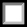 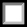 * Camps obligatoris a emplenar si desitgeu rebre les notificacions per mitjans electrònics, d’acord amb el que estableix l’article 14.1 de la Llei 39/2015, d’1 d’octubre, del procediment administratiu comú de les administracions públiques.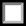 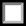 D’acord amb el que estableix l’article 20.4 de la Llei 23/2015, de 21 de juliol, ordenadora del Sistema d’Inspecció de Treball i Seguretat Social, i 9.1.f) del Reial decret 928/1998, de 14 de maig, pel qual s’aprova el Reglament general sobre procediments per a la imposició de sancions per infraccions d’ordre social i per als expedients liquidatoris de quotes de la Seguretat Social, el/la denunciant no tindrà la consideració d’interessat/ada en aquesta fase d’activitat inspectora prèvia sense perjudici que, en el seu cas, tinguin aquesta condició en els termes de l’article 4 de la Llei 39/2015, d’1 d’octubre, del procediment administratiu comú de les administracions públiques.RELAT DELS FETS: (concretar el motiu i acompanyar-lo, si escau, amb la documentació justificativa corresponent)Nom o raó social:NIF o NIE:Activitat:CCC:Domicili social:Localitat:Codi postal:Domicili centre treball:Localitat:Codi postal:Província:Nre. de treballadors/ores:Horari:aContinua oberta l’empresa?SINO    Nom i cognoms:NIF o NIE:NAF:Domicili:Localitat:Província:Codi postal:Telèfon*:És o ha estat treballador/a de l’empresa?És o ha estat treballador/a de l’empresa?És o ha estat treballador/a de l’empresa?És o ha estat treballador/a de l’empresa?És o ha estat treballador/a de l’empresa?És o ha estat treballador/a de l’empresa?SI NO 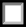 Adreça de correu electrònic*:Data d’ingrés:Data decessament:Motiu decessament:Si actueu com a representant unitari o sindical, o bé, per delegació d’altres persones treballadores, indiqueu en representació de qui denuncieu així com el nom i cognoms d’aquestes persones:Si actueu com a representant unitari o sindical, o bé, per delegació d’altres persones treballadores, indiqueu en representació de qui denuncieu així com el nom i cognoms d’aquestes persones:Si actueu com a representant unitari o sindical, o bé, per delegació d’altres persones treballadores, indiqueu en representació de qui denuncieu així com el nom i cognoms d’aquestes persones:Si actueu com a representant unitari o sindical, o bé, per delegació d’altres persones treballadores, indiqueu en representació de qui denuncieu així com el nom i cognoms d’aquestes persones:Si actueu com a representant unitari o sindical, o bé, per delegació d’altres persones treballadores, indiqueu en representació de qui denuncieu així com el nom i cognoms d’aquestes persones:Si actueu com a representant unitari o sindical, o bé, per delegació d’altres persones treballadores, indiqueu en representació de qui denuncieu així com el nom i cognoms d’aquestes persones:Si actueu com a representant unitari o sindical, o bé, per delegació d’altres persones treballadores, indiqueu en representació de qui denuncieu així com el nom i cognoms d’aquestes persones:Si actueu com a representant unitari o sindical, o bé, per delegació d’altres persones treballadores, indiqueu en representació de qui denuncieu així com el nom i cognoms d’aquestes persones:Si actueu com a representant unitari o sindical, o bé, per delegació d’altres persones treballadores, indiqueu en representació de qui denuncieu així com el nom i cognoms d’aquestes persones:Teniu una demanda judicial presentada pel mateix motiu que aquesta reclamació?Teniu una demanda judicial presentada pel mateix motiu que aquesta reclamació?Teniu una demanda judicial presentada pel mateix motiu que aquesta reclamació?Teniu una demanda judicial presentada pel mateix motiu que aquesta reclamació?Teniu una demanda judicial presentada pel mateix motiu que aquesta reclamació?Teniu una demanda judicial presentada pel mateix motiu que aquesta reclamació?Teniu una demanda judicial presentada pel mateix motiu que aquesta reclamació?SINOSIGNATURA DEL/DE LA DENUNCIANTSIGNATURA DEL/DE LA DENUNCIANTNom i cognoms: